Menü zum ValentinstagGruß aus der Küche***Kartoffel-Prosecco Schaum mit Sesamhähnchen ***Cesar-Salat mit gegrillten Garnelen  ***Cordon bleu vom Kalb mit Honigkarotten an Trüffel-Kartoffelpüree und Marsala Schaum***Creme Brulee von der weißen Toblerone mit Himbeer ParfaitMenü                           52,50 EuroWir wünschäd än Guetä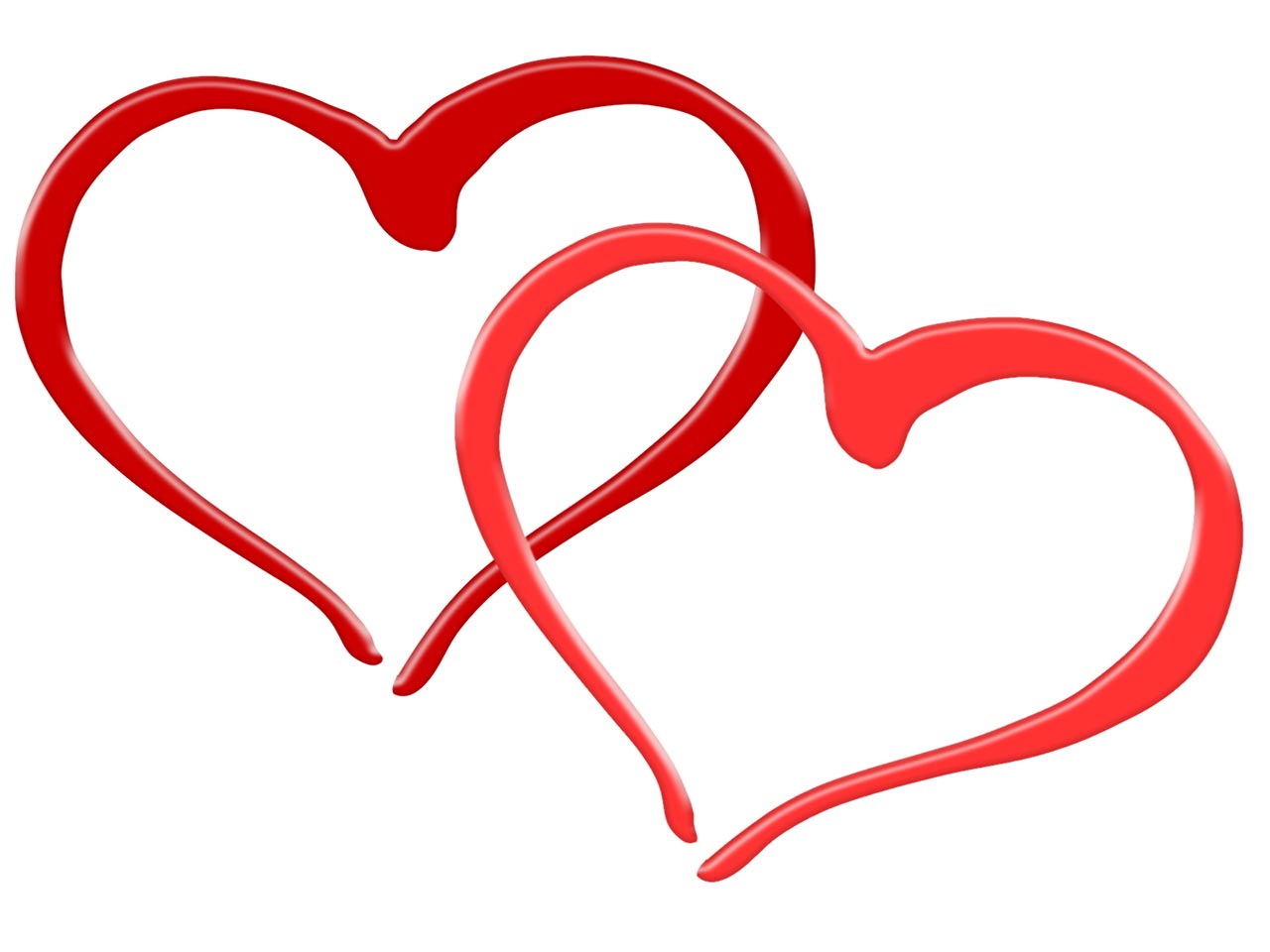 